О внесении изменений в постановление главы Тужинского муниципального района от 23.10.2017 №5 В связи с кадровыми изменениями администрации Тужинского муниципального района ПОСТАНОВЛЯЮ:1. Внести изменения в постановление главы Тужинского муниципального района от 23.10.2017 №5 «Об учреждении памятного знака «50 лет Тужинскому району», утвердив состав комиссии по рассмотрению кандидатур для награждения памятным знаком «50 лет Тужинскому району» в новой редакции согласно приложению.2. Опубликовать настоящее постановление в Бюллетене муниципальных нормативных правовых актов органов местного самоуправления Тужинского муниципального района Кировской области. Глава Тужинскогомуниципального района	   	  Е.В. ВидякинаПриложениеУТВЕРЖДЕНпостановлением главы Тужинского муниципального районаот 20.11.2017	№ 7СОСТАВкомиссии по рассмотрению кандидатур на награждение памятным знаком«50 лет Тужинскому району»ВИДЯКИНА				глава Тужинского муниципальногоЕлена Вадимовна		района, председатель комиссииБЛЕДНЫХ		первый заместитель главы администрации Леонид Васильевич		района по жизнеобеспечению – заведующий сектором сельского хозяйства, заместитель председателя комиссииДЬЯКОНОВА				ведущий специалист отдела Евгения Николаевна			организационной работы управления 						делами администрации Тужинского 						муниципального района, секретарь						комиссииЧлены комиссии:БАГАЕВ					заместитель председателя ТужинскойЭдуард Николаевич			районной Думы, заместитель 						председателя постоянной депутатской						комиссии по законодательству, местному						самоуправлению, мандатам, регламенту						и депутатской этике (по согласованию)ЗАХАРОВ					глава Грековского сельского поселенияПавел Васильевич			(по согласованию)ИГИТОВ 					глава Пачинского сельского поселенияАлександр Анатольевич		(по согласованию)КИСЛИЦЫН				председатель фонда предпринимателейОлег Васильевич		«Содействие», депутат Тужинской районной Думы (по согласованию)КЛЕПЦОВА				заместитель главы администрации районаГалина Алексеевна			по экономике и финансамОНОСОВ					глава Михайловского сельского Евгений Валерьевич			поселения (по согласованию)СЕНТЕМОВ				глава Тужинского городского поселенияСергей Иванович				(по согласованию)ТОХТЕЕВ					глава Ныровского сельского поселенияГерман Николаевич			(по согласованию)УРАЗОВА					помощник депутата ЗаконодательногоОльга Васильевна			Собрания Кировской области						А.А. Маликова (по согласованию)ШИШКИНА				управляющая делами администрацииСветлана Ивановна			Тужинского муниципального района_____________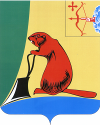 ГЛАВА ТУЖИНСКОГО МУНИЦИПАЛЬНОГО РАЙОНА КИРОВСКОЙ ОБЛАСТИГЛАВА ТУЖИНСКОГО МУНИЦИПАЛЬНОГО РАЙОНА КИРОВСКОЙ ОБЛАСТИГЛАВА ТУЖИНСКОГО МУНИЦИПАЛЬНОГО РАЙОНА КИРОВСКОЙ ОБЛАСТИГЛАВА ТУЖИНСКОГО МУНИЦИПАЛЬНОГО РАЙОНА КИРОВСКОЙ ОБЛАСТИГЛАВА ТУЖИНСКОГО МУНИЦИПАЛЬНОГО РАЙОНА КИРОВСКОЙ ОБЛАСТИПОСТАНОВЛЕНИЕПОСТАНОВЛЕНИЕПОСТАНОВЛЕНИЕПОСТАНОВЛЕНИЕПОСТАНОВЛЕНИЕ20.11.2017№№№7пгт Тужа